Саратовская городская думаРЕШЕНИЕ29.07.2022 № 21-243г. СаратовО внесении изменений в решение Саратовской городской Думы от 16.11.2005 № 65-633 «О Положении о публичных слушаниях в муниципальном образовании «Город Саратов»В соответствии со статьей 24 Устава муниципального образования «Город Саратов»Саратовская городская ДумаРЕШИЛА:Внести в Приложение к решению Саратовской городской Думы от 16.11.2005 № 65-633 «О Положении о публичных слушаниях в муниципальном образовании «Город Саратов» (с изменениями от 28.05.2009 № 40-455, 06.02.2014 № 32-363, 30.07.2015 № 48-546, 27.10.2016 № 6-30, 12.05.2017 № 16-141, 19.07.2018 № 37-289, 24.12.2019 № 60-476, 23.07.2021 № 91-743) следующие изменения:1.1. Пункт 4.5 дополнить вторым абзацем следующего содержания:«Для заблаговременного оповещения жителей муниципального образования «Город Саратов» о времени и месте проведения публичных слушаний может быть использована федеральная государственная информационная система «Единый портал государственных и муниципальных услуг (функций)» (далее – Единый портал), порядок использования которой для целей настоящего пункта устанавливается Правительством Российской Федерации.».Пункт 5.1 изложить в новой редакции:«5.1. Правом на участие и выступление в публичных слушаниях обладают граждане, постоянно или преимущественно проживающие на территории муниципального образования «Город Саратов» и достигшие на момент проведения публичных слушаний 18-летнего возраста, которые внесли в Оргкомитет в письменной форме или посредством официального сайта органа местного самоуправления, принявшего решение о проведении публичных слушаний (официальный сайт администрации муниципального образования «Город Саратов» (электронный адрес в информационно-телекоммуникационной сети «Интернет»: www.saratovmer.ru) или официальный сайт Саратовской городской Думы (электронный                              адрес в информационно-телекоммуникационной сети «Интернет»: www.saratovduma.ru), а также общедоступного информационного ресурса стратегического планирования в информационно-телекоммуникационной сети «Интернет» по вопросу, указанному в подпункте 4.1 пункта 2.1 настоящего Положения, свои предложения по теме публичных слушаний не позднее чем за 3 дня до даты проведения публичных слушаний.Для обеспечения возможности представления жителями муниципального образования «Город Саратов» своих замечаний и предложений по вынесенному на обсуждение проекту муниципального правового акта, а также для участия жителей муниципального образования  «Город Саратов» в публичных слушаниях может быть использован Единый портал, порядок использования которого для целей настоящего пункта устанавливается Правительством Российской Федерации.».Пункт 7.5 изложить в новой редакции:«7.5. Саратовская городская Дума или глава муниципального образования, принявшие решение о проведении публичных слушаний, обеспечивают опубликование итогового документа публичных слушаний 
в течение 10 дней со дня проведения публичных слушаний.Итоговый документ публичных слушаний опубликовывается в газете «Саратовская панорама», а также размещается (опубликовывается) 
на официальном сайте администрации муниципального образования 
«Город Саратов» (электронный адрес в информационно-телекоммуникационной сети «Интернет»: www.saratovmer.ru) или официальном сайте Саратовской городской Думы (электронный адрес 
в информационно-телекоммуникационной сети «Интернет»: www.saratovduma.ru).Для опубликования (обнародования) результатов публичных слушаний, включая мотивированное обоснование принятых решений, может быть использован Единый портал, порядок использования которого для целей настоящего пункта устанавливается Правительством Российской Федерации.».Настоящее решение вступает в силу со дня его официального опубликования.ПредседательСаратовской городской Думы 					        Д.Г. КудиновГлава муниципального образования«Город Саратов»							            М.А. Исаев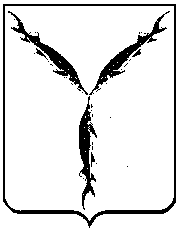 